Présentation de référenceConsigne : dessinez ce que vous allez présenter : 2 éléments ruban et 1 déplacement.Présentation finaleConsigne : dessinez ce que vous allez présenter : 3 éléments ruban, 1 élément  avec l’autre et 1 déplacement.Prénom : ……………………………………….Prénom : ……………………………………….Prénom : ………………………………………….Prénom : ………………………………………….Eléments ruban DéplacementEVALUATION SEANCE DE REFERENCEEVALUATION SEANCE DE REFERENCELes 2 gymnastes commencent ensembleLes 2 gymnastes finissent ensembleOn reconnaît 2 éléments ruban Les 2 gymnastes se sont déplacésLes 2 gymnastes sont silencieux et concentrésPrénom : ……………………………………….Prénom : ……………………………………….Prénom : ………………………………………….Prénom : ………………………………………….Prénom : ………………………………………….Eléments ruban Elément avec l’autre- contact- jeu- échangeDéplacementEVALUATION FINALEEVALUATION FINALELes 2 gymnastes commencent ensembleLes 2 gymnastes finissent ensembleLes 2 gymnastes font les mêmes élémentsLes 2 gymnastes se sont déplacésLes 2 gymnastes sont silencieux et concentrésOn reconnaît les 3 éléments rubanIl y a un élément avec l’autre : jeu, contact, échange de rubanLa présentation est jolie ou originale ou très synchroniséeELEMENTS RUBAN TROUVES PAR LA CLASSEELEMENTS RUBAN TROUVES PAR LA CLASSEELEMENTS RUBAN TROUVES PAR LA CLASSEELEMENTS RUBAN TROUVES PAR LA CLASSEELEMENTS RUBAN TROUVES PAR LA CLASSEELEMENTS RUBAN TROUVES PAR LA CLASSEELEMENTS RUBAN TROUVES PAR LA CLASSE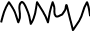 Vagues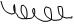 Spirales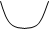 Elans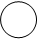 Cercles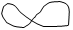 « Huits »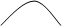 Ruban vole (à 2)DEPLACEMENTS TROUVES PAR LA CLASSEDEPLACEMENTS TROUVES PAR LA CLASSEDEPLACEMENTS TROUVES PAR LA CLASSEDEPLACEMENTS TROUVES PAR LA CLASSEDEPLACEMENTS TROUVES PAR LA CLASSEDEPLACEMENTS TROUVES PAR LA CLASSEDEPLACEMENTS TROUVES PAR LA CLASSE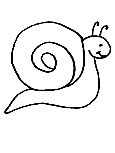 Marcher en avant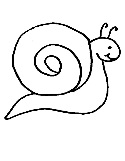 Marcher en arrière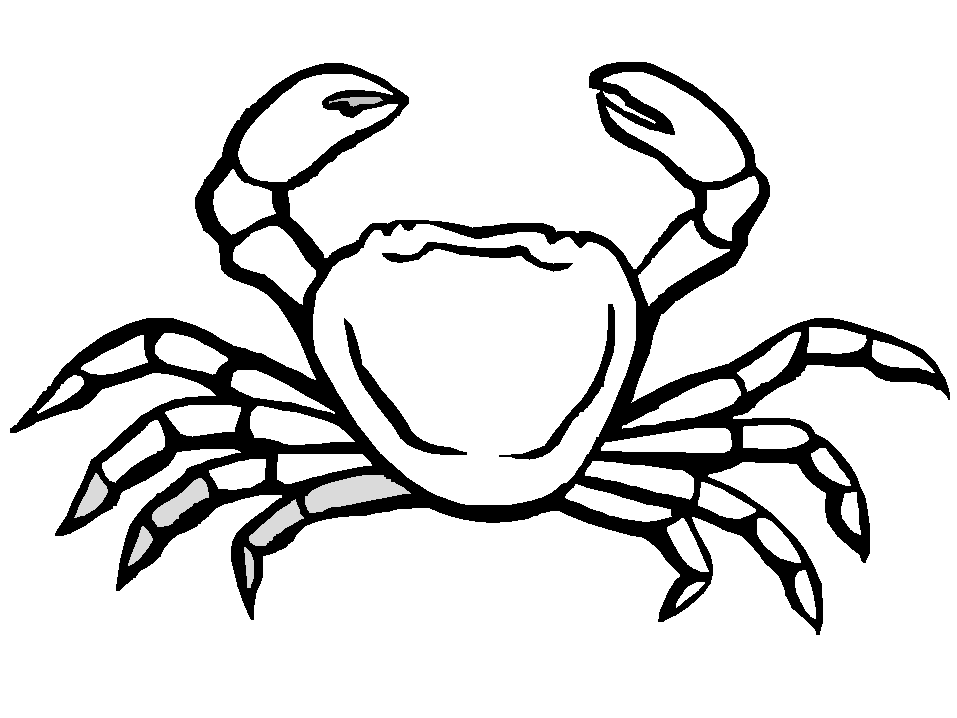 Pas chassés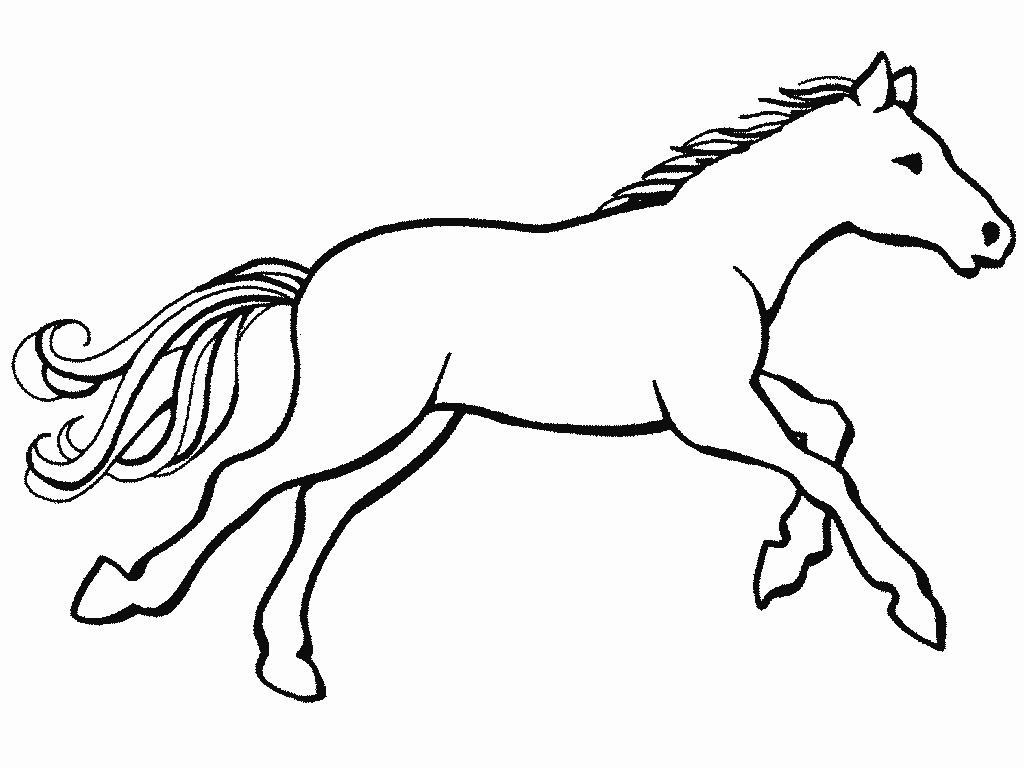 Courir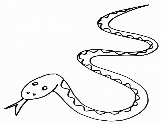 RamperELEMENTS CORPORELS TROUVES PAR LA CLASSEELEMENTS CORPORELS TROUVES PAR LA CLASSEELEMENTS CORPORELS TROUVES PAR LA CLASSEELEMENTS CORPORELS TROUVES PAR LA CLASSEELEMENTS CORPORELS TROUVES PAR LA CLASSEELEMENTS CORPORELS TROUVES PAR LA CLASSEELEMENTS CORPORELS TROUVES PAR LA CLASSE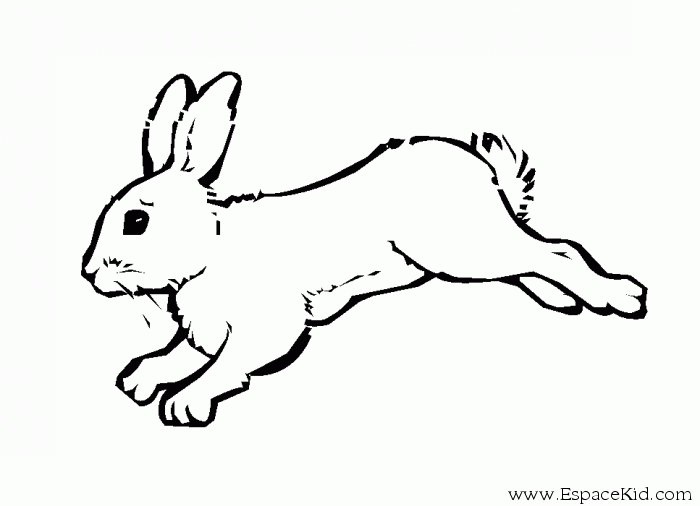 Sauter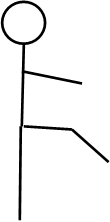 S’équilibrer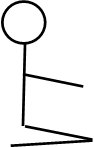  Monter, descendre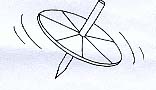 Tourner